Аркадакский филиалгосударственного АВТОНОМНОго профессиональногообразовательного учреждения САРАТОВСКОЙ ОБЛАСТИ«Балашовский техникум механизации сельского хозяйства»ПРОТОКОЛпо итогам проведения конкурса рекламы образовательного учреждения«Образование - лучшая инвестиция в будущее!»05.05.2022 г.В целях формирования практических навыков работы с техническими средствами и программными средами, при создании рекламы учебного заведения, расширения кругозора обучающихся, создания условий для обмена знаниями, достижениями, идеями, 20.04.2022 г в соответствии с Планом работы Совета директоров профессиональных образовательных учреждений Саратовской области на 2021 – 2022 учебный год на базе Аркадакского филиала ГАПОУ СО «БТМСХ» состоялся  конкурс рекламы образовательного учреждения «Образование- лучшая инвестиция в будущее!»Состав жюри:Герасимова Ирина Алексеевна – заместитель заведующего по УМР Колесникова Наталья Сергеевна- мастер производственного обученияСолодуха Татьяна Анатольевна– преподавательВ конкурсе приняли участие 12 организаций:ГАПОУ СО «Калининский техникум агробизнеса»Филиал ГАПОУ СО «Энгельсский механико- технологический техникум»Новобурасский филиал ГАПОУ СО «Базарнокарабулакский техникум агробизнеса»ФГБОУ ВО «СГАУ им. Н.И. Вавилова» Финансово- технологический колледжГАПОУ СО «Сельскохозяйственный техникум им. К.А. Тимирязева»ФГБОУ ВО «СГТУ им. Гагарина Ю.А.» Профессионально- педагогический колледж ГАПОУ СО «Балашовский техникум механизации сельского хозяйства»ГАПОУ СО «Саратовский техникум электроники и машиностроения»ГАПОУ СО «Энгельсский политехникум» Аркадакский филиал ГАПОУ СО «Балашовский техникум механизации сельского хозяйства»ГАПОУ СО  «Новоузенский агротехнологический техникум»Филиал федерального государственного бюджетного образовательного учреждения высшего образования «Самарский государственный университет путей сообщения» в г. Саратове (филиал СамГУПС в г. Саратове)Общее количество представленных работ – 14. На конкурс рекламы образовательного учреждения «Образование- лучшая инвестиция в будущее!» предоставлялись творческие работы – электронные презентации, буклеты.Результаты конкурса: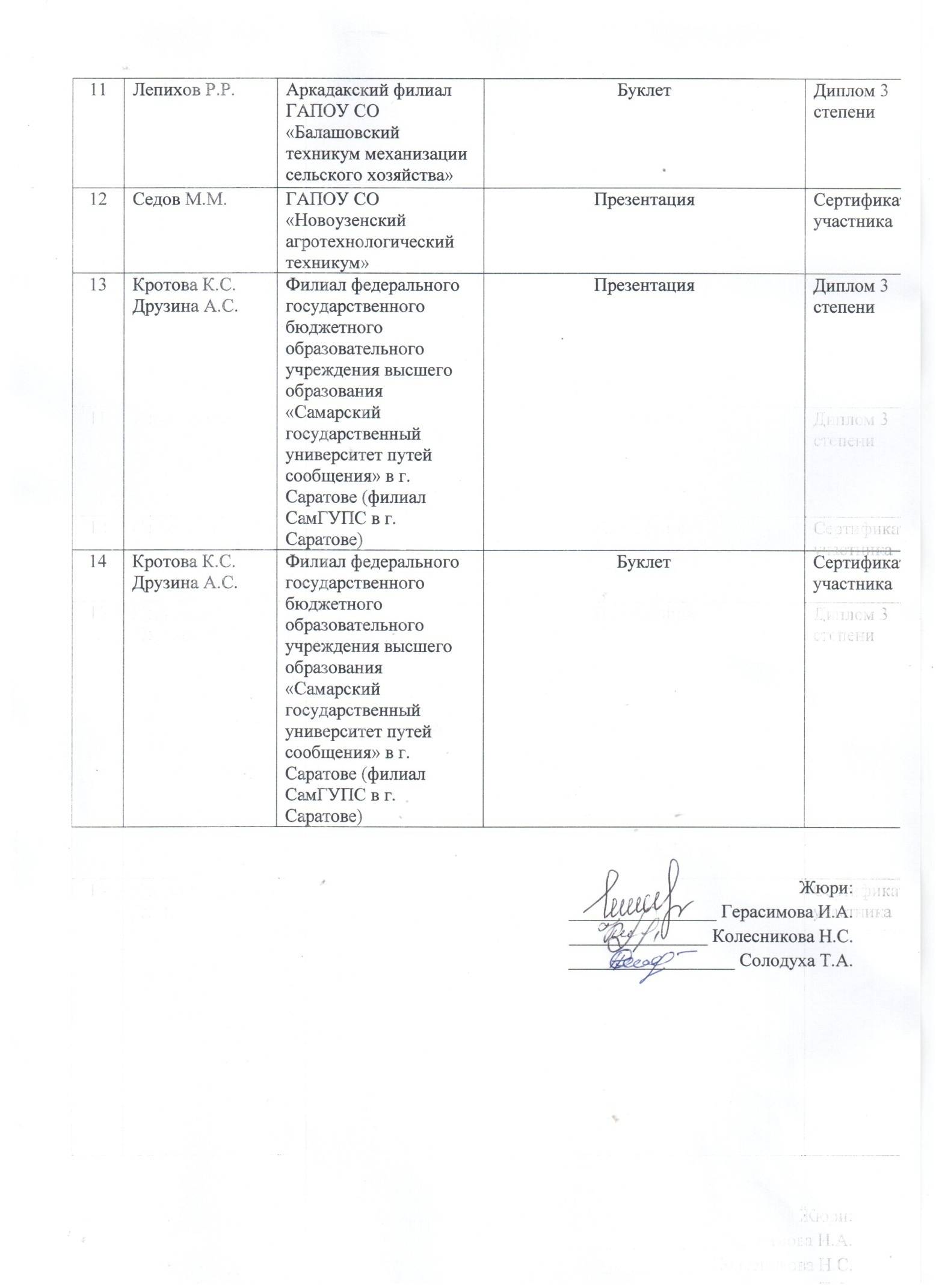 № п/пФИО участникаОрганизацияЭлектронные презентации/буклеты конкурса рекламы образовательного учреждения«Образование- лучшая инвестиция в будущее!»Результат1Горбачев С.Д.ГАПОУ СО «Калининский техникум агробизнеса»ПрезентацияСертификат участника  2Имангазиев В.В.Филиал ГАПОУ СО «Энгельсский механико- технологический техникум»БуклетСертификат участника3Ситникова Д.А.Новобурасский филиал ГАПОУ СО «Базарнокарабулакский техникум агробизнеса»БуклетСертификат участника4Сидоркина И.ДТарасова М.А.ФГБОУ ВО «СГАУ им. Н.И. Вавилова» Финансово- технологический колледжПрезентацияСертификат участника5Данилов В.ГАПОУ СО «Сельскохозяйственный техникум им. К.А. Тимирязева»БуклетДиплом 1 степени6Реунов А.ГАПОУ СО «Сельскохозяйственный техникум им. К.А. Тимирязева»ПрезентацияДиплом 1 степени7Попкова А.А.Деревягина О.А.ФГБОУ ВО «СГТУ им. Гагарина Ю.А.» Профессионально- педагогический колледж ПрезентацияСертификат участника8Филимонова А.А.ГАПОУ СО «Балашовский техникум механизации сельского хозяйства»БуклетДиплом 2 степени9ХаритоновА.В.ГАПОУ СО «Саратовский техникум электроники и машиностроения»ПрезентацияСертификат участника10Кадомцев П.В.ГАПОУ СО «Энгельсский политехникум» ПрезентацияДиплом 2 степени